Oggetto: L.R. 28/07 Piano Annuale per il diritto allo studio anno 2020 (a.s. 2020/2021)Resocontazione dell’assistenza specialistica e il trasporto degli/lle alunni/e con disabilità          frequentanti le scuole dell'Infanzia e del Primo ciclo di Istruzione anno scolastico 2020/21 assegnato con DD 1649/2021 (modulo IRIS_2020_21)MODULO ROSA_2020_21COMUNE/ENTE: ……..........................................................................................(cod. prov.     )              Si dichiara che il totale complessivo della spesa per l’anno scolastico 2020/21 relativa agli interventi per l’attività di assistenza scolastica nelle scuole dell’Infanzia e del primo ciclo di istruzione, a favore degli/lle alunni/e con disabilità svolte dal suddetto Ente, è di_______________________________________________________________________eurocome declinato nelle parti successive comprese nel presente modulo.Luogo e data di sottoscrizioneFirma del Responsabile finanziario                                         Firma del Segretario Generale (1)solo per le amministrazioni comunali  (o Direttore dell’ente per le altre AmminS C H E D A   S P E S EINTERVENTI PER IL DIRITTO ALLO STUDIO ANNO SCOLASTICO 2020/21solo per interventi riguardanti l’assistenza specialistica e trasporto allievi/e con disabilità I° ciclo,  traduzioni in braille, scuolabus relativi al modulo IRIS_2020/21 DD 1649/2021Breve relazione sull’attività svoltaL’attività si è svolta secondo i termini definiti nella fase progettuale: SI     NORisultato finale è stato:   EFFICACE        PARZIALMENTE EFFICACE        INEFFICACEDescrivere eventuali criticità:I dati riportati nel presente modulo saranno trattati nel rispetto di quanto previsto dal D.Lgs. n. 196 del 2003 (Codice del trattamento dei dati personali) e dal Regolamento Europeo GDPR n. 679 del 2016, limitatamente per lo svolgimento e le finalità previste dal progetto di supporto a distanza, come da informativa visionabile all'indirizzo internet http://www.cittametropolitana.torino.it/cms/risorse/ifp/dwd/istruzione/Informativa_sul_trattamento_dei_dati_personali_Dipartimento_VA_marzo_2019.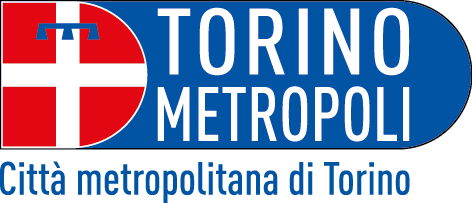 RESOCONTAZIONE FINANZIARIAROSA_2020_21Scuole dell’infanzia e Primo ciclo Direzione  Istruzione, pari opportunità, welfare Ufficio Diritto allo StudioRESOCONTAZIONE FINANZIARIAROSA_2020_21Scuole dell’infanzia e Primo ciclo Modulo ROSA_2020_21Referente:Telefono:E- mail:C.F./Partita Iva:IBAN Comune: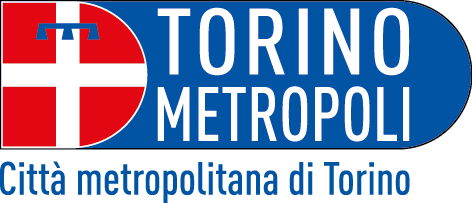 RESOCONTAZIONE FINANZIARIAROSA_2020_21Direzione  Istruzione, pari opportunità, welfare Ufficio Diritto allo StudioDESCRIZIONE DELLA SPESAIMPORTO €TIPOLOGIA DOCUMENTO(Fattura, nota spese o altro tipo di giustificativo)SOGGETTO EMITTENTE  del documentogiustificativo di spesaCAUSALETOTALE SPESE SOSTENUTE